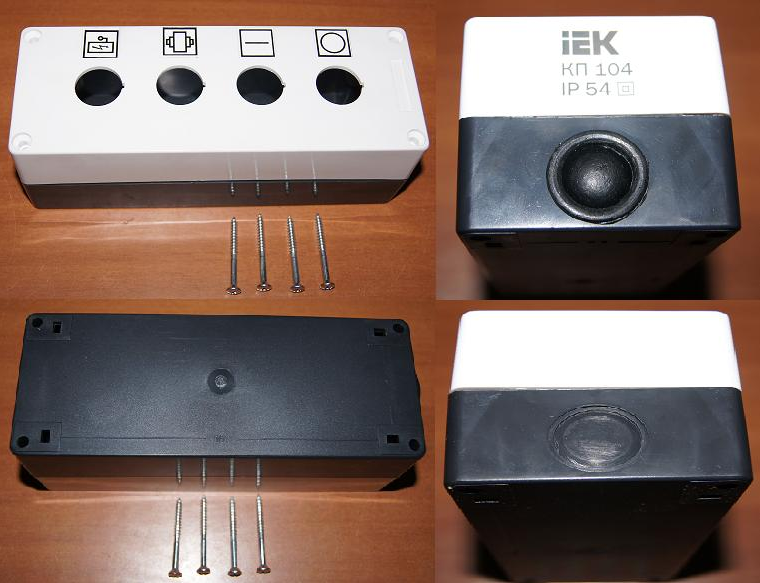 Код из 1САртикулНаименование/ Бренд/ПоставщикТехнические характеристикиГабаритыД*Ш*В,ммМасса,грМатериалМесто установкиF0026325Крышка панели управления-104 ФСШ-1А К195х70х65150пластикПанель управления F0026325IEK195х70х65150пластикПанель управления F0026325Кировский станкостроительный завод195х70х65150пластикПанель управления 